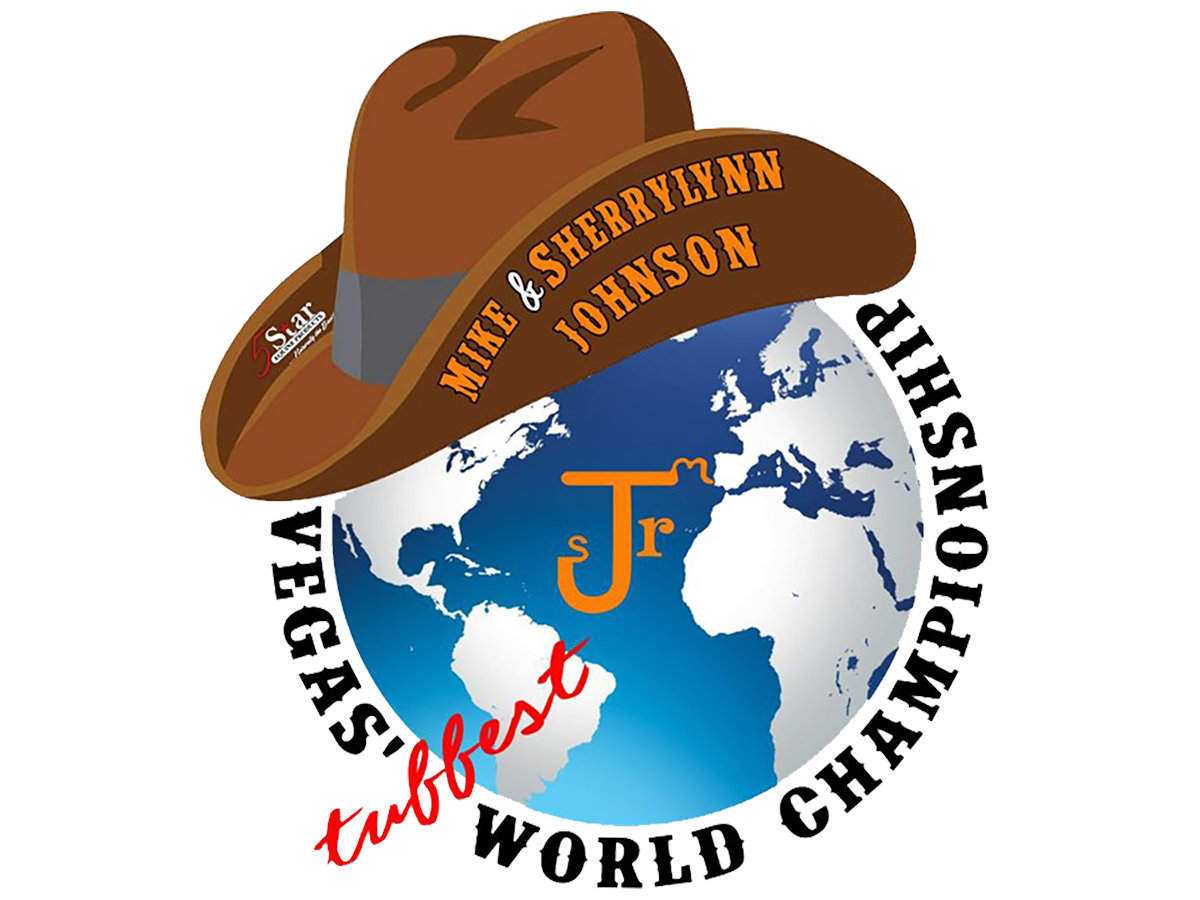 VEGAS QUALIFIER1 go and short go May 12,13,14YRa rodeoBrackenridge Recreational Complex284 Brackenridge ParkwayEdna, Texas 77957Mike & Sherrylynn Johnson’s Vegas Tuffest Jr. World ChampionshipDO NOT HAVE TO BE A YRA MEMBER TO ENTERPostmark Deadline May 1stOr Call in to enterTuesday,May 9th from 5-9pm@713-501-8843Events offered:  12 & under Boys & Girls Barrels19 & under Girls Barrels 10 & Under Boys & Girls Breakaway12 & Under Boys & Girls Tie Down  12 & under Boys & Girls Breakaway 12 & Under Boys & Girls Goat Tying   15 & Under Boys Tie Down   15 & Under Girls Breakaway   15 & Under Girls Goat Tying   19 & Under Boys Tie Down   19 & Under Girls Breakaway   19 & Under Girls Goat Tying15 & under Team Roping 12 + cap19 & under Team Roping 15 +capwebsitewww.yratx.comemailmaryjaneyra@aol.comFor more info call: 713*501*8843  